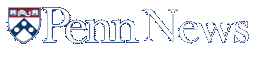 Lewis Katz Recognized as Top 2014 Commencement SpeakerAugust 1, 2014 As commencement speakers went this season, the late Lewis Katz - former co-owner of The Philadelphia Inquirer — topped the list, as ranked by the North American Association of Commencement Officers.Article Source: Philadelphia Inquirer http://www.upenn.edu/pennnews/penn-in-the-news/lewis-katz-recognized-top-2014-commencement-speaker 